Hammerhead Games May 26-29, 2017Nova Southeastern University 3301 College Avenue Fort Lauderdale, Fl 33314Name _____________________________________________ dob________________Age as of May 26, 2017_____________          USMS/FINA Club__________________USMS/FINA number__________________________Please download and bring a copy of your 2017 Membership card to registration.Address_________________________________________________City__________________________Zip _____________________Phone_____________________Email ___________________________________Emergency contact _______________________________ Phone ___________________                                                       Order of events 5 individual events and 3 relays all entries must have a time, No times will not be accepted!Relays will be entered at meet, by team representative to officials table. Or online. This is a ONLINE meet entry only NO MAILED ENTRIES, NO REFUNDS!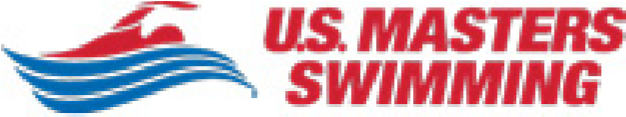 PARTICIPANT WAIVER AND RELEASE OF LIABILITY, ASSUMPTION OF RISK AND INDEMNITY AGREEMENT For and in consideration of United States Masters Swimming, Inc. (“USMS”) allowing me, the undersigned, to participate in any USMS sanctioned or approved activity, including swimming camps, clinics, and exhibitions; learn-to-swim programs; swimming tryouts; fitness and training programs (including dryland training); swim practices and workouts (for both pool and open water); pool meets; open water competitions; local, regional, and national competitions and championships (both pool and open water); and related activities (“Event” or “Events”); I, for myself, and on behalf of my spouse, children, heirs and next of kin, and any legal and personal representatives, executors, administrators, successors, and assigns, hereby agree to and make the following contractual representations pursuant to this Waiver and Release of Liability, Assumption of Risk and Indemnity Agreement (the “Agreement”); I hereby certify and represent that (i) I am in good health and in proper physical condition to participate in the Events; and (ii) I have not been advised of any medical conditions that would impair my ability to safely participate in the Events. I agree that it is my sole responsibility to determine whether I am sufficiently fit and healthy enough to participate in the Events. I acknowledge the inherent risks associated with the sport of swimming. I understand that my participation involves risks and dangers, which include, without limitation, the potential for serious bodily injury, sickness and disease, permanent disability, paralysis and death (from drowning or other causes); loss of or damage to personal property and equipment; exposure to extreme conditions and circumstances; accidents involving other participants, event staff, volunteers or spectators; contact or collision with natural or manmade objects; dangers arising from adverse weather conditions; imperfect water conditions; water and surface hazards; facility issues; equipment failure; inadequate safety measures; participants of varying skill levels; situations beyond the immediate control of the Event organizers; and other undefined, not readily foreseeable and presently unknown risks and dangers (“Risks”). I understand that these Risks may be caused in whole or in part by my own actions or inactions, the actions or inactions of others participating in the Events, or the negligent acts or omissions of the Released Parties defined below, and I hereby expressly assume all such Risks and responsibility for any damages, liabilities, losses or expenses that I incur as a result of my participation in any Events. I agree to be familiar with and to abide by the Rules and Regulations established by USMS, including any safety regulations. I accept sole responsibility for my own conduct and actions while participating in the Events. I hereby Release, Waive and Covenant Not to Sue, and further agree to Indemnify, Defend and Hold Harmless the following parties: USMS, its members, clubs, workout groups, event hosts, employees, and volunteers (including, but not limited to, event directors, coaches, officials, judges, timers, safety marshals, lifeguards, and support boat owners and operators); the USMS Swimming Saves Lives Foundation; USMS Local Masters Swimming Committees (LMSCs); the Event organizers and promoters, sponsors and advertisers; pool facility, lake and property owners or operators hosting the Events; law enforcement agencies and other public entities providing support for the Events; and each of their respective parent, subsidiary and affiliated companies, officers, directors, partners, shareholders, members, agents, employees, and volunteers (individually and collectively, the “Released Parties”), with respect to any liability, claim(s), demand(s), cause(s) of action, damage(s), loss or expense (including court costs and reasonable attorneys’ fees) of any kind or nature (“Liability”) which may arise out of, result from, or relate in any way to my participation in the Events, including claims for Liability caused in whole or in part by the negligent acts or omissions of the Released Parties.  I further agree that if, despite this Agreement, I, or anyone on my behalf, makes a claim for Liability against any of the Released Parties, I will indemnify, defend and hold harmless each of the Released Parties from any such Liabilities which any may be incurred as the result of such claim. I hereby warrant that I am of legal age and competent to enter into this Agreement, that I have read this Agreement carefully, understand its terms and conditions, acknowledge that I will be giving up substantial legal rights by signing it (including the rights of my spouse, children, heirs and next of kin, and any legal and personal representatives, executors, administrators, successors, and assigns), acknowledge that I have signed this Agreement without any inducement, assurance, or guarantee, and intend for my signature to serve as confirmation of my complete and unconditional acceptance of the terms, conditions and provisions of this Agreement. This Agreement represents the complete understanding between the parties regarding these issues and no oral representations, statements, or inducements have been made apart from this Agreement. If any provision of this Agreement is held to be unlawful, void, or for any reason unenforceable, then that provision shall be deemed severable from this Agreement and shall not affect the validity and enforceability of any remaining provisions.  Revised 07/01/2014 Friday May 26,2017 (Warm-up 8:00am, Meet Starts 9:00a,)Friday May 26,2017 (Warm-up 8:00am, Meet Starts 9:00a,)Friday May 26,2017 (Warm-up 8:00am, Meet Starts 9:00a,)Friday May 26,2017 (Warm-up 8:00am, Meet Starts 9:00a,)Friday May 26,2017 (Warm-up 8:00am, Meet Starts 9:00a,)Friday May 26,2017 (Warm-up 8:00am, Meet Starts 9:00a,)WomenEventMen11000 Freestyle234 X 200 Freestyle Relay454 X 50 Mixed Freestyle Relay***********Saturday May 27,2017 (Warm-up 7 AM, Meet Starts 8 AM)Saturday May 27,2017 (Warm-up 7 AM, Meet Starts 8 AM)Saturday May 27,2017 (Warm-up 7 AM, Meet Starts 8 AM)Saturday May 27,2017 (Warm-up 7 AM, Meet Starts 8 AM)Saturday May 27,2017 (Warm-up 7 AM, Meet Starts 8 AM)Saturday May 27,2017 (Warm-up 7 AM, Meet Starts 8 AM)6500 Freestyle784 x 100 Mixed Freestyle Relay***********9100 Breast1011                            200 Back121350 Butterfly1415200 IM1617100 free18194 x 50 Freestyle Relay20Sunday May 28, 2017 (Warm-up 7 AM, Meet Starts 8 AM)Sunday May 28, 2017 (Warm-up 7 AM, Meet Starts 8 AM)Sunday May 28, 2017 (Warm-up 7 AM, Meet Starts 8 AM)Sunday May 28, 2017 (Warm-up 7 AM, Meet Starts 8 AM)Sunday May 28, 2017 (Warm-up 7 AM, Meet Starts 8 AM)Sunday May 28, 2017 (Warm-up 7 AM, Meet Starts 8 AM)21400 Individual Medley22234 x 50 Mixed Medley Relay***********24100fly2526200 Breaststroke272850 Backstroke2930200 Freestyle3132100 IM33344 x 100 Medley Relay35364 x 100 Freestyle Relay37Monday May 29 2017 (Warm-up 7 AM, Meet Starts 8 AM)Monday May 29 2017 (Warm-up 7 AM, Meet Starts 8 AM)Monday May 29 2017 (Warm-up 7 AM, Meet Starts 8 AM)Monday May 29 2017 (Warm-up 7 AM, Meet Starts 8 AM)Monday May 29 2017 (Warm-up 7 AM, Meet Starts 8 AM)Monday May 29 2017 (Warm-up 7 AM, Meet Starts 8 AM)3850 free39404 x 100 Mixed Medley Relay************41200 Butterfly42434 x 50 Medley Relay4445100 Backstroke464750 Breast4849              4 x 200 Mixed Freestyle Relay************Last Name First Name MI MI Sex (circle)  M   F Sex (circle)  M   F Sex (circle)  M   F Date of Birth (mm/dd/yy) Street Address, City, State, Zip Signature of Participant Date Signed Date Signed 